Publicado en Extremadura el 28/10/2016 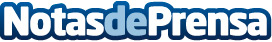 La 19ª edición del Festival FanCineGay tendrá lugar entre el 5 y el 12 de noviembre en ExtremaduraDurante la presentación del evento se ha confirmado que el Festival de Cine LGBT de Extremadura FanGayCine tendrá lugar entre el 5 y el 12 de noviembre y tendrá un total de nueve localidades como sedes oficialesDatos de contacto:Nota de prensa publicada en: https://www.notasdeprensa.es/la-19-edicion-del-festival-fancinegay-tendra Categorias: Cine Artes Visuales Extremadura http://www.notasdeprensa.es